Что такое эмоциональный интеллект и как его развить25 января в 10.00 в Каменск-Уральском центре занятости состоится семинар «Что такое эмоциональный интеллект и как его развить».На семинаре Вы узнаете:из чего состоит эмоциональный интеллект;как определить его уровень;какие способы развития эмоционального интеллекта существуют;что сейчас важнее прокачивать: IQ или EQ;как эти знания могут помочь при трудоустройстве и в личной жизни.Участниками семинара могут стать безработные граждане, зарегистрированные в центре занятости.Ведущий семинара – ведущий профконсультант отдела профобучения и профориентации, психолог Семейкина Алена Викторовна.Место проведения: ГКУ «Каменск-Уральский ЦЗ» ул. Кунавина, д.1, каб. 105. Предварительная запись по телефону: 8-967-908-54-60.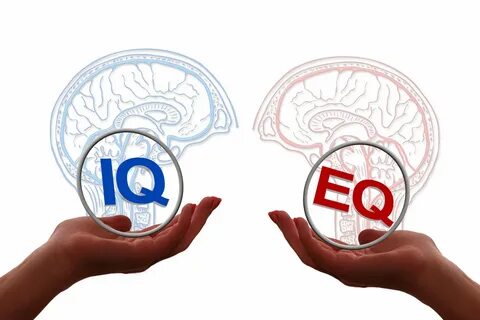 